Ёлочная игрушка  -  свинка!!!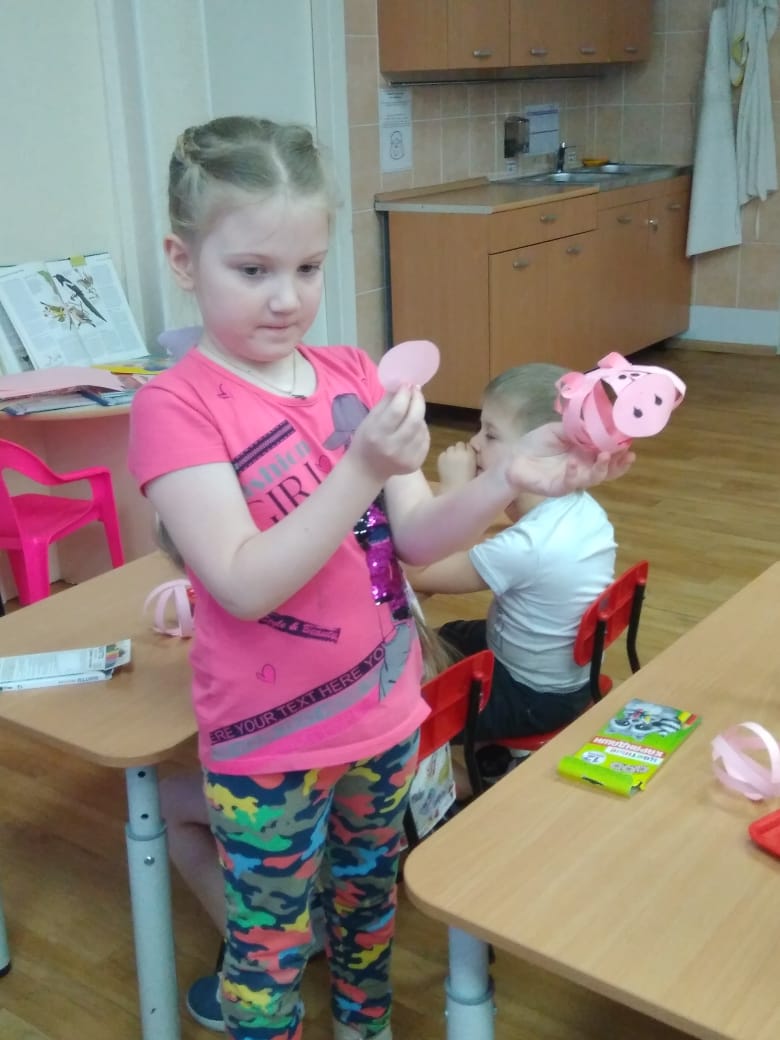 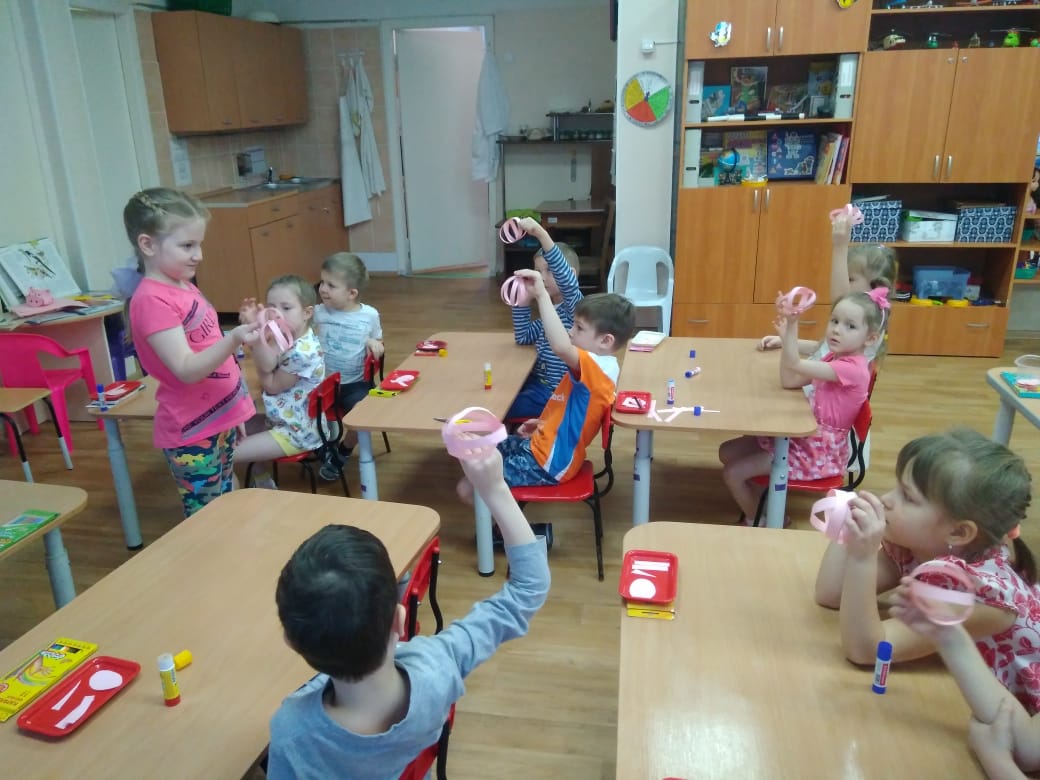 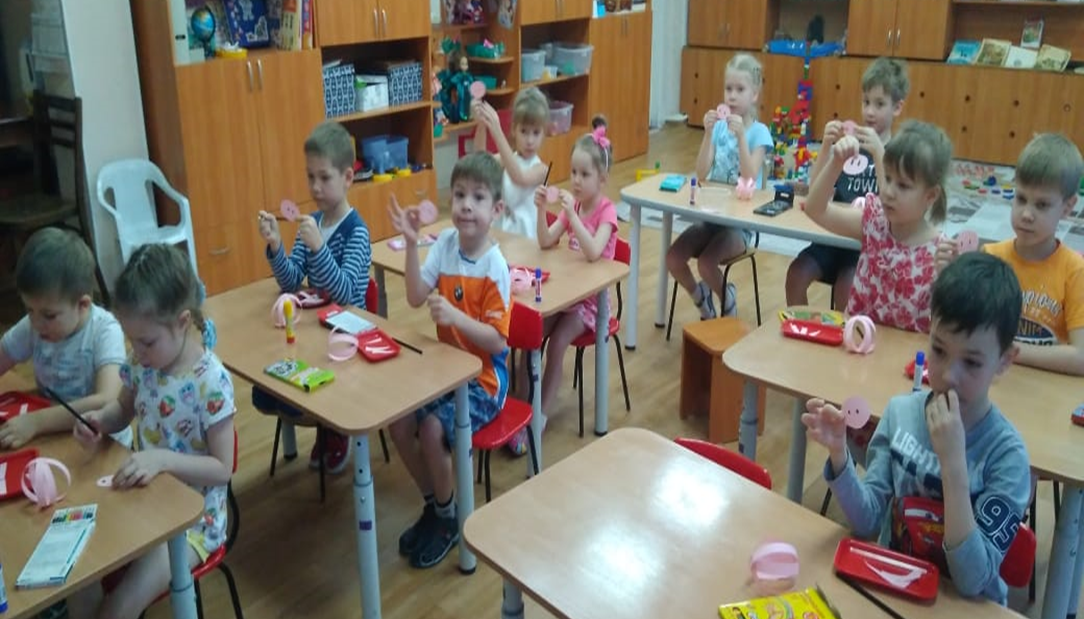 СМАСТЕРИЛИ   ПЯТАЧОК,    ЗАКРУТИЛИ   ХВОСТ   –   КРЮЧОК!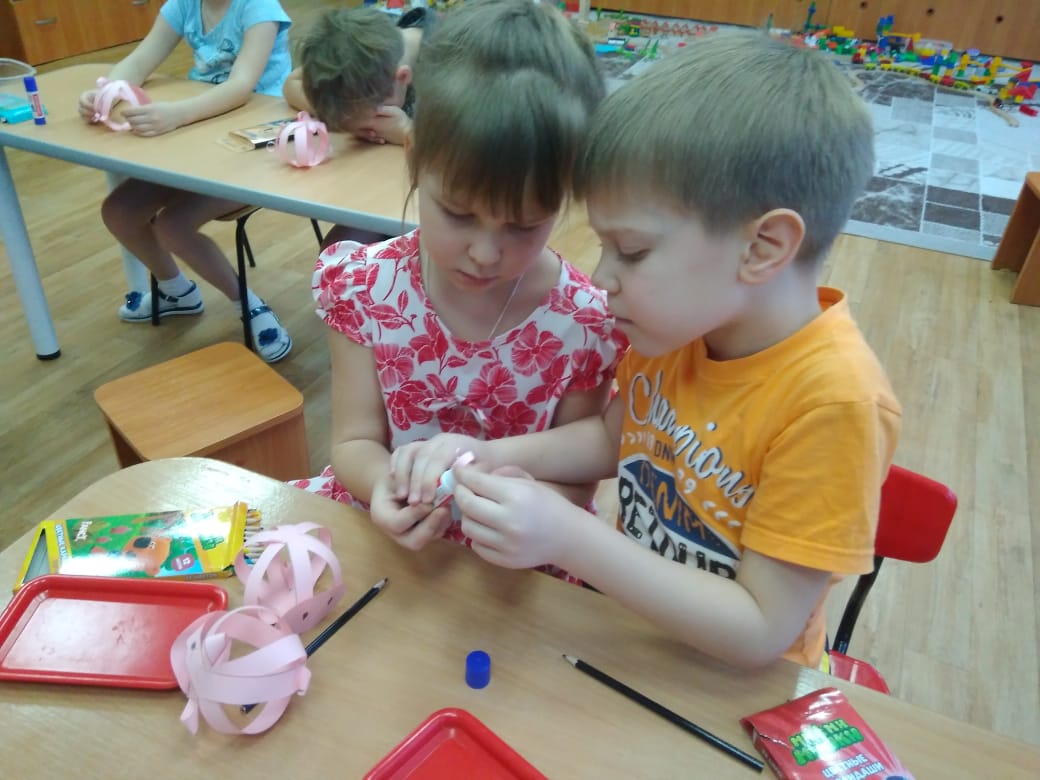 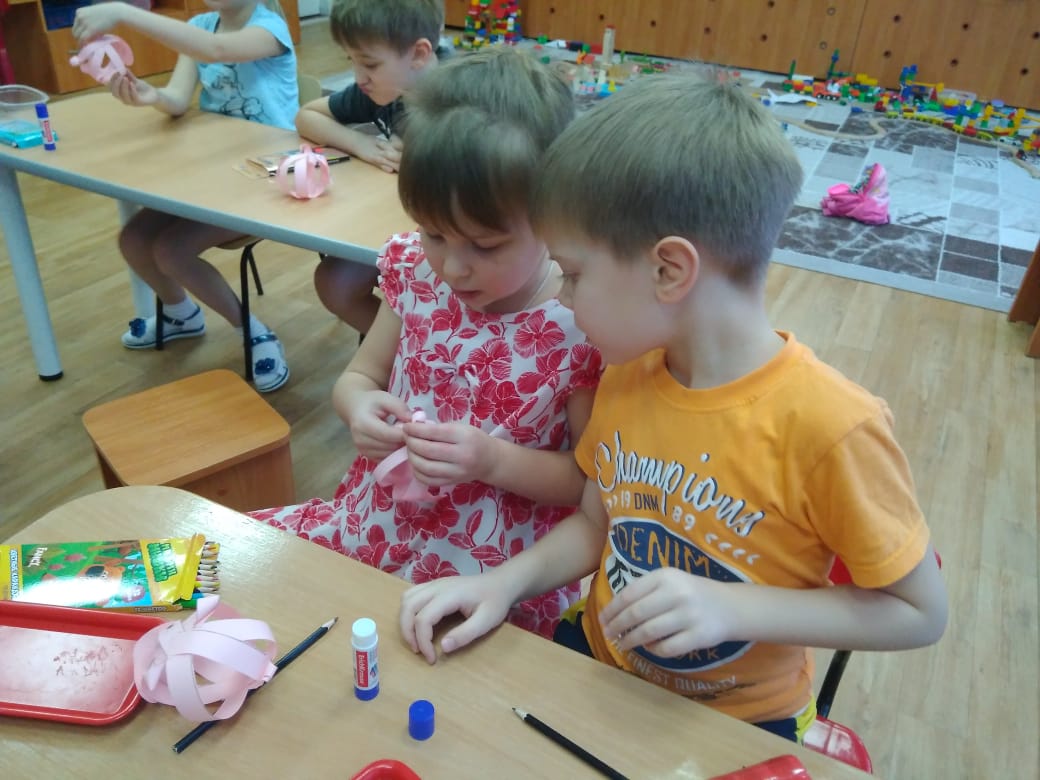 Вот какие свинки получились!!!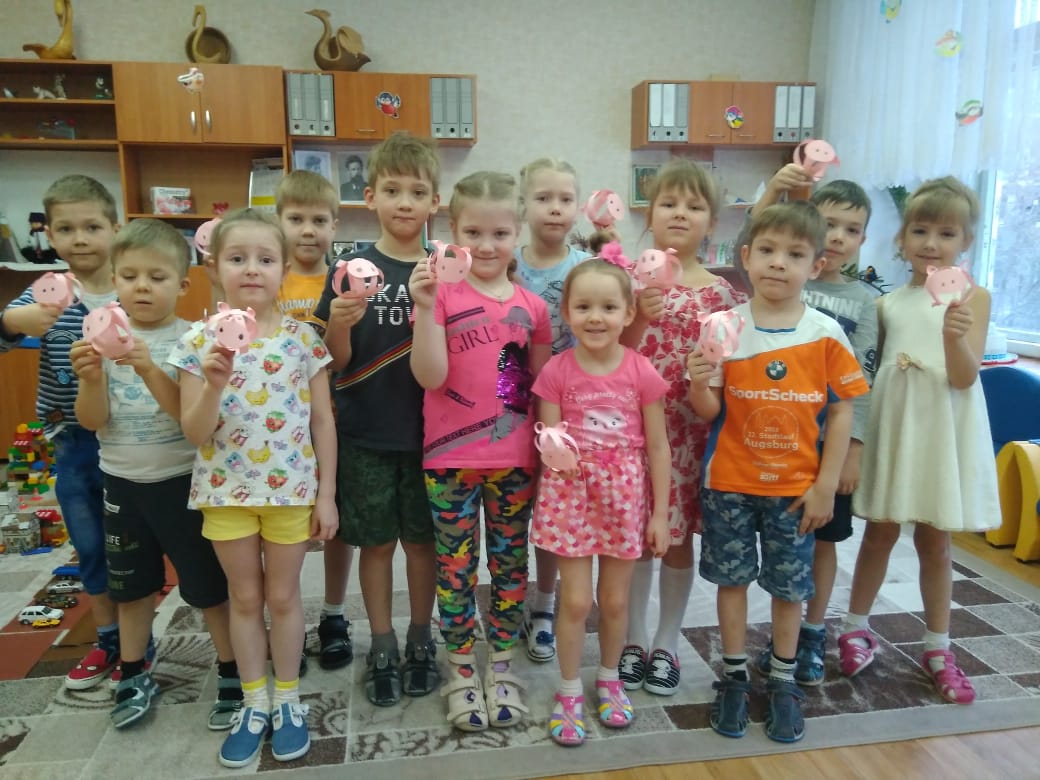 